S1 Fig. The incidence rates for diabetes development according to TC level variations*(Cases per 1000 person-year). *Variations in TC level from the lowest to the highest deciles: 4.36, 7.78, 10.26, 12.73, 15.00, 17.68, 20.82, 25.11, and 32.53%.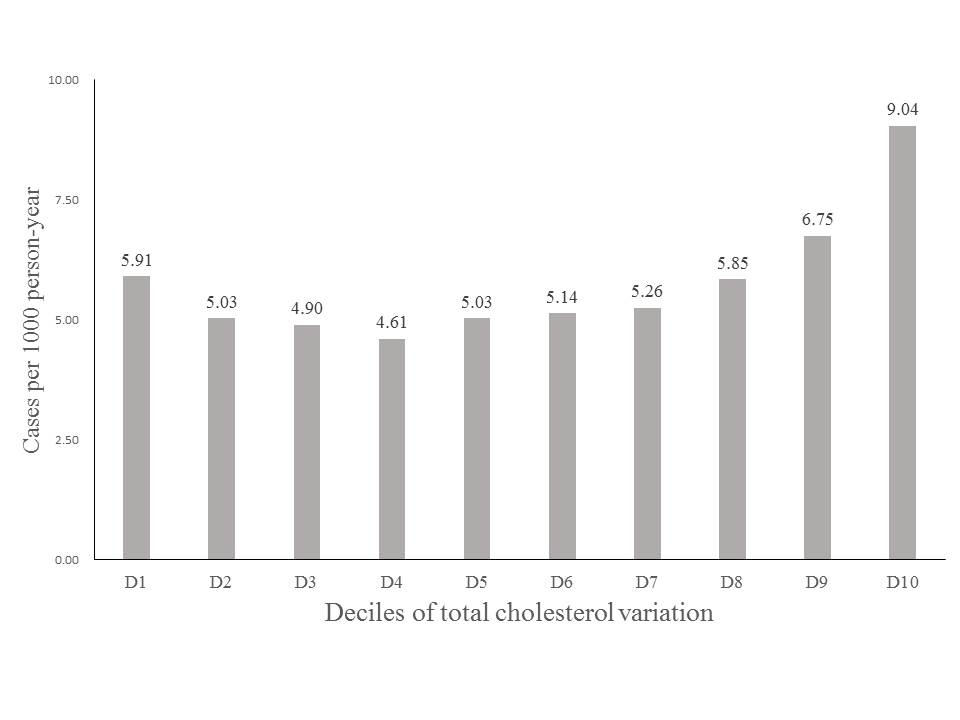 